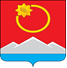 АДМИНИСТРАЦИЯ ТЕНЬКИНСКОГО ГОРОДСКОГО ОКРУГАМАГАДАНСКОЙ ОБЛАСТИП О С Т А Н О В Л Е Н И Е     01.11.2021 № 308-па                 п. Усть-ОмчугО внесении изменений в постановление администрации Тенькинского городского округа от 26 ноября 2018 года № 297-па «Об утверждении муниципальной программы «Развитие торговли в Тенькинском городском округе» на 2019-2022 годы»Администрация Тенькинского городского округа Магаданской области  п о с т а н о в л я е т:Внести в муниципальную программу «Развитие торговли в Тенькинском городском округе» на 2019-2022 годы», утвержденную постановлением администрации Тенькинского городского округа от 26 ноября 2018 года № 297-па «Об утверждении муниципальной программы «Развитие торговли в Тенькинском городском округе» на 2019-2022 годы»,  (далее – Программа) следующие изменения: Позицию «Ресурсное обеспечение муниципальной программы» в паспорте Программы изложить в следующей редакции:1.2. Приложение № 1 «Система программных мероприятий муниципальной программы «Развитие торговли в Тенькинском городском округе» на 2019-2022 годы» изложить в редакции согласно приложению № 1 к настоящему постановлению;1.3. Приложение № 2 «Важнейшие целевые показатели и индикаторы муниципальной программы «Поддержка и развитие малого и среднего предпринимательства в Тенькинском городском округе» на 2019-2022 годы» изложить в редакции согласно приложению № 2 к настоящему постановлению;1.4. Приложение № 3 «Ресурсное обеспечение муниципальной программы «Развитие торговли в Тенькинском городском округе» на 2019-2022 годы» изложить в редакции согласно приложению № 3 к настоящему постановлению.2. Настоящее постановление подлежит официальному опубликованию (обнародованию).Глава Тенькинского городского округа                                       Д. А. РевутскийПРИЛОЖЕНИЕ № 1к постановлению администрацииТенькинского городского округаМагаданской областиот 01.11.2021 № 308-паСистема программных мероприятий муниципальной программы «Развитие торговли в Тенькинском городском округе» на 2019-2022 годы»____________________ПРИЛОЖЕНИЕ № 2к постановлению администрацииТенькинского городского округаМагаданской области от 01.11.2021 № 308-паВажнейшие целевые показатели и индикаторы муниципальной программы «Поддержка и развитие малого и среднего предпринимательства в Тенькинском городском округе» на 2019-2022 годы»_______________________________ПРИЛОЖЕНИЕ № 3к постановлению администрацииТенькинского городского округаМагаданской области      от 01.11.2021 № 308-паРесурсное обеспечение муниципальной программы «Развитие торговли в Тенькинском городском округе» на 2019-2022 годы»_______________________________«Ресурсное обеспечение муниципальной программыОбщий объем финансирования Программы составляет 2077,8  тысяч рублей, в том числе по годам:2019 – 534,4 тысяч рублей;2020 – 290,9 тысяч рублей;2021 – 550,5 тысяч рублей;2022 – 702,0 тысяч рублей,в том числе за счет средств областного бюджета – 959,1 тысяч рублей, в том числе:2019 – 244,4 тысяч рублей;2020 –120,3 тысяч рублей;2021 –228,2 тысяч рублей;2022 – 366,2 тысяч рублей,в том числе за счет средств местного бюджета – 1 118,7 тысяч рублей, в том числе:2019 –290,0 тысяч рублей;2020 – 170,6 тысяч рублей;2021 – 322,3 тысяч рублей;2022 – 335,8 тысяч рублей.».№п/пНаименование мероприятияНаименование мероприятияИсполнительСтоимость мероприятия, тыс. рублейСтоимость мероприятия, тыс. рублейСтоимость мероприятия, тыс. рублейСтоимость мероприятия, тыс. рублейСтоимость мероприятия, тыс. рублейИсточник финансирования№п/пНаименование мероприятияНаименование мероприятияИсполнительвсегов т. ч. по годамв т. ч. по годамв т. ч. по годамв т. ч. по годамИсточник финансирования№п/пНаименование мероприятияНаименование мероприятияИсполнительвсего2019202020212022Источник финансирования1. Совершенствование нормативно-правовой базы, регулирующей предпринимательскую деятельность и самоорганизацию малого предпринимательства в сфере торговли1. Совершенствование нормативно-правовой базы, регулирующей предпринимательскую деятельность и самоорганизацию малого предпринимательства в сфере торговли1. Совершенствование нормативно-правовой базы, регулирующей предпринимательскую деятельность и самоорганизацию малого предпринимательства в сфере торговли1. Совершенствование нормативно-правовой базы, регулирующей предпринимательскую деятельность и самоорганизацию малого предпринимательства в сфере торговли1. Совершенствование нормативно-правовой базы, регулирующей предпринимательскую деятельность и самоорганизацию малого предпринимательства в сфере торговли1. Совершенствование нормативно-правовой базы, регулирующей предпринимательскую деятельность и самоорганизацию малого предпринимательства в сфере торговли1. Совершенствование нормативно-правовой базы, регулирующей предпринимательскую деятельность и самоорганизацию малого предпринимательства в сфере торговли1. Совершенствование нормативно-правовой базы, регулирующей предпринимательскую деятельность и самоорганизацию малого предпринимательства в сфере торговли1.1.Мониторинг нормативно-правовых актов Российской Федерации, Магаданской области, Тенькинского городского округа, регулирующих торговую деятельностьМониторинг нормативно-правовых актов Российской Федерации, Магаданской области, Тенькинского городского округа, регулирующих торговую деятельностьКЭ; КПОО-----Финансирование не требуется1.2.Разработка программы развития торговли в Тенькинском городском округе на 2023 - 2025 годыРазработка программы развития торговли в Тенькинском городском округе на 2023 - 2025 годыКЭ-----Финансирование не требуется1.3.Исполнение требований законодательства, регулирующих торговую деятельностьИсполнение требований законодательства, регулирующих торговую деятельностьадминистрация -----Финансирование не требуется1.4.Формирование и ведение торгового реестраФормирование и ведение торгового реестраКЭ-----Финансирование не требуется1.5.Разработка и принятие нормативных актов, регулирующих торговую деятельность, на муниципальном уровнеРазработка и принятие нормативных актов, регулирующих торговую деятельность, на муниципальном уровнеКЭ-----Финансирование не требуется1.6.Проведение рейдов по выявлению и пресечению несанкционированных нестационарных торговых точекПроведение рейдов по выявлению и пресечению несанкционированных нестационарных торговых точекКЭ, административная комиссия при Администрации -----Финансирование не требуетсяИтого по разделу 1Итого по разделу 1-----2. Развитие кредитно-финансовых механизмов и имущественная поддержка хозяйствующих субъектов2. Развитие кредитно-финансовых механизмов и имущественная поддержка хозяйствующих субъектов2. Развитие кредитно-финансовых механизмов и имущественная поддержка хозяйствующих субъектов2. Развитие кредитно-финансовых механизмов и имущественная поддержка хозяйствующих субъектов2. Развитие кредитно-финансовых механизмов и имущественная поддержка хозяйствующих субъектов2. Развитие кредитно-финансовых механизмов и имущественная поддержка хозяйствующих субъектов2. Развитие кредитно-финансовых механизмов и имущественная поддержка хозяйствующих субъектов2. Развитие кредитно-финансовых механизмов и имущественная поддержка хозяйствующих субъектов2.1Предоставление субсидий на возмещение затрат производителям продуктов питания, крестьянско-фермерским хозяйствам и (или) организациям розничной торговли, индивидуальным предпринимателям, реализующим на территории Тенькинского городского округа преимущественно собственную и (или) производимую на территории Магаданской области продукциюПредоставление субсидий на возмещение затрат производителям продуктов питания, крестьянско-фермерским хозяйствам и (или) организациям розничной торговли, индивидуальным предпринимателям, реализующим на территории Тенькинского городского округа преимущественно собственную и (или) производимую на территории Магаданской области продукциюКЭ,ФЛ или ЮЛ841,7250,091,7250,0250,0МБИтого по разделу 2Итого по разделу 2841,7250,091,7250,0250,03. Мероприятия по информационному обеспечению в области торговой деятельности3. Мероприятия по информационному обеспечению в области торговой деятельности3. Мероприятия по информационному обеспечению в области торговой деятельности3. Мероприятия по информационному обеспечению в области торговой деятельности3. Мероприятия по информационному обеспечению в области торговой деятельности3. Мероприятия по информационному обеспечению в области торговой деятельности3. Мероприятия по информационному обеспечению в области торговой деятельности3. Мероприятия по информационному обеспечению в области торговой деятельности3.1.Проведение ежегодного мониторинга и анализа обеспеченности населения площадью торговых объектов с учетом спроса на потребительские товарыПроведение ежегодного мониторинга и анализа обеспеченности населения площадью торговых объектов с учетом спроса на потребительские товарыКЭ-----Финансирование не требуется3.2.Проведение мониторинга цен на отдельные виды социально значимых продовольственных товаровПроведение мониторинга цен на отдельные виды социально значимых продовольственных товаровКЭ-----Финансирование не требуется3.3.Проведение форумов, конференций, круглых столов, презентаций, направленных на обмен опытом в создании конкурентных преимуществ предприятий торговлиПроведение форумов, конференций, круглых столов, презентаций, направленных на обмен опытом в создании конкурентных преимуществ предприятий торговлиКЭ-----Финансирование не требуется3.4.Оказание субъектам отрасли торговли консультационной и методической помощи по вопросам применения действующего законодательстваОказание субъектам отрасли торговли консультационной и методической помощи по вопросам применения действующего законодательстваКЭ-----Финансирование не требуется3.5.Размещение информации по вопросам развития торговли на официальном сайте Тенькинского городского округаРазмещение информации по вопросам развития торговли на официальном сайте Тенькинского городского округаКЭ-----Финансирование не требуется3.6.Оказание методической помощи в оформлении документов для участия предприятий розничной торговли в конкурсе «Лучшее торговое предприятие Магаданской области»Оказание методической помощи в оформлении документов для участия предприятий розничной торговли в конкурсе «Лучшее торговое предприятие Магаданской области»КЭ-----Финансирование не требуетсяИтого по разделу 3Итого по разделу 3-----4. Стимулирование деловой активности хозяйствующих субъектов, осуществляющих торговую деятельность4. Стимулирование деловой активности хозяйствующих субъектов, осуществляющих торговую деятельность4. Стимулирование деловой активности хозяйствующих субъектов, осуществляющих торговую деятельность4. Стимулирование деловой активности хозяйствующих субъектов, осуществляющих торговую деятельность4. Стимулирование деловой активности хозяйствующих субъектов, осуществляющих торговую деятельность4. Стимулирование деловой активности хозяйствующих субъектов, осуществляющих торговую деятельность4. Стимулирование деловой активности хозяйствующих субъектов, осуществляющих торговую деятельность4. Стимулирование деловой активности хозяйствующих субъектов, осуществляющих торговую деятельность4.1.Проведение конкурсов «Лучшее новогоднее оформление предприятий торговли и общественного питания  Тенькинского городского округа»Проведение конкурсов «Лучшее новогоднее оформление предприятий торговли и общественного питания  Тенькинского городского округа»КЭ; КУМИ; КПОО170,020,050,050,050,0МБ4.2.Организация выставочно-ярмарочной торговли на территории Тенькинского городского округа, Организация выставочно-ярмарочной торговли на территории Тенькинского городского округа, КЭ,ФЛ или ЮЛ1066,1264,4149,2250,5402,0ОБ, МБ4.2.Организация выставочно-ярмарочной торговли на территории Тенькинского городского округа, Организация выставочно-ярмарочной торговли на территории Тенькинского городского округа, КЭ,ФЛ или ЮЛ959,1244,4120,3228,2366,2ОБ4.2.Организация выставочно-ярмарочной торговли на территории Тенькинского городского округа, Организация выставочно-ярмарочной торговли на территории Тенькинского городского округа, КЭ,ФЛ или ЮЛ10720,028,922,335,8МБ4.3.Внедрение и совершенствование системы продаж непродовольственных товаров по системе потребительского кредитованияВнедрение и совершенствование системы продаж непродовольственных товаров по системе потребительского кредитованияКЭ-----Финансирование не требуетсяИтого по разделу 4Итого по разделу 41236,1284,4199,2300,5452,0ОБ, МБВсего:Всего:2077,8534,4290,9550,5702,0ОБ, МБ№ п/пНаименование показателей и индикаторовЕдиница измеренияЗначения показателей и индикаторов по годамЗначения показателей и индикаторов по годамЗначения показателей и индикаторов по годамЗначения показателей и индикаторов по годамЗначения показателей и индикаторов по годам№ п/пНаименование показателей и индикаторовЕдиница измерения201820192020202120221.Достижение установленных нормативов минимальной обеспеченности населения площадью торговых объектов по непродовольственным товарамкв. м на 1000 жителейне менее 156не менее 193не менее 239не менее 292не менее 2922.Создание социально ориентированных торговых предприятийшт.012223.Количество субъектов, получивших компенсации и льготы в рамках реализации программных мероприятийшт.112224.Количество проведенных ярмарокшт.44446Год реализации программыСтоимость мероприятий, тыс. рублейОбъем финансирования, тыс. рублейОбъем финансирования, тыс. рублейОбъем финансирования, тыс. рублейОбъем финансирования, тыс. рублейГод реализации программыСтоимость мероприятий, тыс. рублейвсегопо источникам финансированияпо источникам финансированияСправочно: объем налоговых расходов муниципального образования в рамках реализации муниципальной программыГод реализации программыСтоимость мероприятий, тыс. рублейвсегоМестный бюджетОбластной бюджетСправочно: объем налоговых расходов муниципального образования в рамках реализации муниципальной программы123456Всего2077,82077,81118,7959,10,02019534,4534,4290,0244,40,02020290,9290,9170,6120,30,02021550,5550,5322,3228,20,02022702,0702,0335,8366,20,0